Business Principles                                                           Name: __________________________________________________
Chapter 3 Business in a Global Environment
3.1 The Globalization of Business



1) The globalization of business is bound to affect you. Not only will you buy _____________________ manufactured _________________________, but it’s highly likely that you’ll meet and work with individuals from various countries and _____________________ as customers, suppliers, colleagues, employees, or employers. The bottom line is that the globalization of world commerce has an impact on all of us.
2) Define: manufacturer _____________________________________________________________________________
_________________________________________________________________________________________________
3) Define: culture __________________________________________________________________________________
_________________________________________________________________________________________________
4) (Answer all of these questions with what you THINK – there are no exact answers) Never before has business spanned the globe the way it does today. But why is international business important? _________________________________
____________________________________________________________________________________________________________________________________________________________________________________________________   Why do companies and nations engage in international trade? _______________________________________________
__________________________________________________________________________________________________   What strategies do they employ in the global marketplace – what makes them successful in a world-wide market? _____
__________________________________________________________________________________________________ What challenges do companies face when they do business overseas? _________________________________________
__________________________________________________________________________________________________  How do governments and international agencies PROMOTE and REGULATE international trade? ____________________
__________________________________________________________________________________________________ Is the globalization of business a good thing? Why do you THINK it is or why do you THINK it isn’t? __________________
__________________________________________________________________________________________________    What career opportunities do you believe are available in global business? Would YOU be interested in a job where you traveled to other countries? Why or why not? ____________________________________________________________
____________________________________________________________________________________________________________________________________________________________________________________________________5) Explain the difference between an importer and an exporter ______________________________________________
____________________________________________________________________________________________________________________________________________________________________________________________________
                                                                    
                                                       Is this import or export? Write the answer inside the arrow.


             US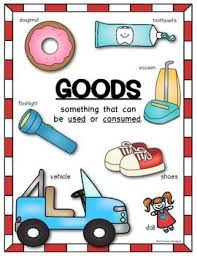                                                   Is this import or export? Write the answer inside the arrow.
   US                  

6) The monetary value of international trade is enormous. In 2010, the total value of worldwide trade in merchandise and commercial services was $_________________________________________.     
7) Do you remember what GDP is? _________________________________________________________
8) What does the answer in #7 mean? Define it. _______________________________________________
______________________________________________________________________________________
10) Google ‘Kentucky unemployment rate 2009’. What is the average for that year? ___________________
11) Google ‘Kentucky unemployment rate 2010’. What is the average for that year? ___________________
12) Google ‘Kentucky CURRENT unemployment rate’. What is it? ___________________________________


13)                                                                                 
Read the article Financial Crisis and Recessions http://positivemoney.org/issues/recessions-crisis/ and tell me IN YOUR OWN WORDS how the financial crisis in 2008-2009 happened. _______________________________
__________________________________________________________________________________________________________________________________________________________________________________________________________________________________________________________________________________________________________________________________________________________________________________________________________________________________________________________________
14) 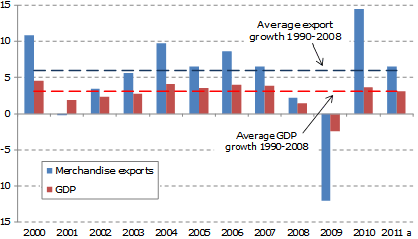 15) Explain a Fractional Reserve Banking System __________________________________________________
______________________________________________________________________________________________________________________________________________________________________________________________________________________________________________________________________________
16) Watch What's all the Yellen About? Monetary Policy and the Federal Reserve: Crash Course Economics #10
https://www.youtube.com/watch?v=1dq7mMort9o. Pay attention and answer the following questions. 
17) Explain Expansionary Monetary Policy _______________________________________________________
__________________________________________________________________________________________
16) Explain Contractionary Monetary Policy ______________________________________________________
__________________________________________________________________________________________
17) If the money supply is decreased, interest rates……………………    increase / decrease (choose one)
18) If the money supply is increased, interest rates…………………….    Decrease / increase (choose one)
19) During the Great Depression, banks failed because they didn’t have liquid _________________________.
20) There are THREE MAIN WAYS to increase the money supply. Explain the three. KNOW THESE!! __________
______________________________________________________________________________________________________________________________________________________________________________________________________________________________________________________________________________________________________________________________________________________________________________________________________________________________________________________________________________________________________________________________________________________________________________________________________________________________________________________________________________________________________________________________________________________________________________________________________________________________________________________________________________________________________________________________________________________________________________________________________________________________________________________________________________________________________________________________________________________________________________________________________________________________________________________________________________________________________________________________________________________________________________________________________
____________________________________________________________________________________________________________________________________________________________________________________21) Reserve Requirement for Banks – what does this mean? _________________________________________
__________________________________________________________________________________________
22) Define: Discount rate _____________________________________________________________________
__________________________________________________________________________________________
23) A decrease in the discount rate makes it easier for banks to borrow, and therefore ___________________
the money supply.
24) An increase in the discount rate makes it harder for banks to borrow, and there fore __________________
the money supply.
25) Why does an increase in the discount rate make it harder for banks to borrow? ______________________
__________________________________________________________________________________________
26) Calculate $10,000 x 2% ________________________________________
27) Calculate $10,000 x 13% _______________________________________
28) What is Open Market Operations? __________________________________________________________
__________________________________________________________________________________________
29) A Treasury Bill is an ______________________________________________________________________
__________________________________________________________________________________________
30) Excess Reserves.. what do banks do with this money? ___________________________________________
31) Who is Janet Yellen? ______________________________________________________________________
****************************** Done with the video ******************************************
Absolute and Comparative Advantage32) To understand why certain countries _________________________ or ________________________ certain ________________________, you need to realize that every country (or region) can’t produce the same products. The cost of _____________________, the __________________________ of natural resources, and the level of know-how _____________________ greatly around the ______________________. Most economists use the concepts of ____________________________________ and ___________________________________ to explain why countries import some products and export others.
33) A nation has an ABSOLUTE ADVANTAGE if: 

                                                                                                                                                                                                                                       


34) When does a Comparative Advantage exist? __________________________________________________
__________________________________________________________________________________________
35) Define: opportunity cost __________________________________________________________________
__________________________________________________________________________________________
36) Read The Republic of High Tech and the Kingdom of Low Tech story within the text. Write a summary of your understanding (you might need to read it a couple of times). ____________________________________
____________________________________________________________________________________________________________________________________________________________________________________________________________________________________________________________________________________________________________________________________________________________________________________________________________________________________________________________________________________________________________________________________________________________________________________________________________________________________________________________________________________________________________________________________________________________________________________________________________________________________________________________________________________________________________________________________________________________________________________________________________________________________________________________________________________________________________________________________________________________________________________________________________________________________________________________________________________________________________________________________________________________________________________________________________________________________________________________________________________________________________________________________________________________________________________________________________________________________________________________________________________
37) How is the Balance of Trade calculated? ______________________________________________________
__________________________________________________________________________________________
38) Define: Trade surplus _____________________________________________________________________
__________________________________________________________________________________________
39) Define: Trade deficit ______________________________________________________________________
__________________________________________________________________________________________



REVIEW ************* REVIEW ***************** REVIEW*****************REVIEW***************

1) Explain why nations and companies participate in international trade. 
________________________________________________________________________________________________________________________________________________________________________________________________________________________________________________________________________________________________________________________________________________________________________________________________________
2) Describe the concepts of absolute and comparative advantage.
________________________________________________________________________________________________________________________________________________________________________________________________________________________________________________________________________________________________________________________________________________________________________________________________________
3) Explain how trade between nations is measured.
________________________________________________________________________________________________________________________________________________________________________________________________________________________________________________________________________________________________________________________________________________________________________________________________________
4) What are the two conditions listed that give a country an ‘absolute advantage’? 1. _____________________________
____________________________________________________________________________________________________________ 2. ______________________________________________________________________________________
____________________________________________________________________________________________________________________________________________________________________________________________________
5) When does a ‘comparative advantage’ exist? ___________________________________________________________
__________________________________________________________________________________________________
6) Define: opportunity cost ____________________________________________________________________________
____________________________________________________________________________________________________________________________________________________________________________________________________

7) How is trade measured between countries? ____________________________________________________________
__________________________________________________________________________________________________

8) What are the two indicators of international trade?
            1) _______________________________________         2) _________________________________________
     Define both: 1) ___________________________________________________________________________________
__________________________________________________________________________________________________
                             2) ___________________________________________________________________________________
__________________________________________________________________________________________________





9) (AACSB) AnalysisWe use the concepts of absolute and comparative advantage to explain why countries import some products and export others. We can also use them to explain how work can be divided between two persons. Two consultants—Jennifer and John—have a client who needs a company report written and a PowerPoint presentation prepared within the next two weeks. Both Jennifer and John have experience writing reports and preparing presentations, but neither has the time to do both jobs. From past experience, they know how much time each of them needs to complete each type of project:Using the information contained in the grid above, answer each of the following questions:
Does either John or Jennifer have an absolute advantage in (1) writing reports and/or (2) preparing presentations? _______________________________________________________ How do you know? ______________
____________________________________________________________________________________________________________________________________________________________________________________________________Does either have a comparative advantage? (To handle this question, first determine how many total hours it would take to serve the client if John writes the report and Jennifer prepares the presentation. Then, determine how many total hours would be required if, instead, Jennifer writes the report and John prepares the presentation.) Explain how you made your decision. __________________________________________________________________________
______________________________________________________________________________________________________________________________________________________________________________________________________________________________________________________________________________________________________Based on your analysis, how would you recommend that John and Jennifer divide the work? – You are the boss. Describe how you will divide the work. __________________________________________________________________
__________________________________________________________________________________________________
__________________________________________________________________________________________________
__________________________________________________________________________________________________Given your answer to the previous question, would you say that John has a comparative advantage in writing reports, in making presentations, or in both? __________________________________________    What should John specialize in? _______________________________________________________________________________________
__________________________________________________________________________________________________
__________________________________________________________________________________________________Does Jennifer have a comparative advantage in either task? ________________________________What should she specialize in? _______________________________________________________________________________________
__________________________________________________________________________________________________
____________________________________________________________________________________________________________________________________________________________________________________________________  ConsultantWrite a reportPrepare a presentationJohn80 hours40 hoursJennifer150 hours60 hours